Newlands Primary School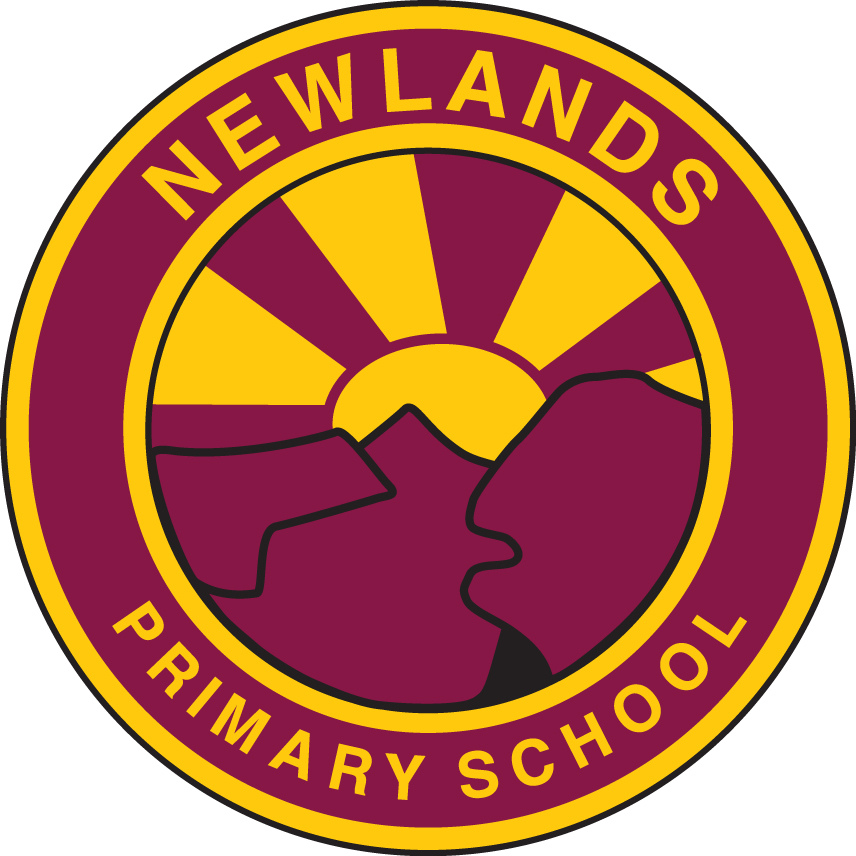 Job Description: Class TeacherJob Title: Class TeacherScale: MPSResponsible to: The Headteacher and the Governing Body of the schoolRelationships: Liaison with the teaching and non-teaching staff of the school, Governors, Parents, Children, Advisers and other Professionals Take responsibility for the educational care and development of a class of children and/or other groups as determined on an annual basis by the Headteacher and in accordance with the duties listed belowTo carry out the professional duties covered by the latest School Teachers’ Pay and Conditions Document. The postholder will be expected to undertake duties in line with the Teachers’ Standards for qualified teachers and demonstrate high standards of personal and professional conduct as laid out by the Department for Education. Teach a class of pupils, and ensure that planning, preparation, recording, assessment and reporting meet their varying learning and social needs;Maintain the positive ethos and core values of the school, both inside and outside the classroom;Promote the school’s mission statement ‘Inspiring Achievement for Everybody, Every Day’Contribute to constructive team-building amongst teaching and non-teaching staff, parents and governors;As a Class Teacher:The Class Teacher will:Implement agreed school policies and guidelines;Support initiatives decided by the Headteacher and staff;Plan appropriately to meet the needs of all pupils, through suitable differentiation;Be able to set clear targets, based on prior attainment, for pupils’ learning;Provide a stimulating classroom environment, where resources can be accessed appropriately by all pupils;Keep appropriate and efficient records, integrating formative and summative assessment into planning;Work with school leaders to track the progress of individual children and intervene where pupils are not making progress;Report to parents on the development, progress and attainment of pupils;Promote the school’s code of conduct amongst pupils, in accordance with the school's behaviour policy;Participate in meetings which relate to the school's management, curriculum, administration or organisation;Communicate and co-operate with specialists from outside agencies;Make effective use of IT to enhance teaching and learning;Lead, organise and direct support staff within the classroom;Participate in the performance management system for the appraisal of their own performance, or that of other teachersName of Post holder: Date : Signature of Post holder: …………………………………………………………………Signature of Headteacher…………………………………………………………………Person Specification Newlands Primary SchoolPost Title:		Class teacher EssentialDesirableQualificationsEducated to degree levelQualified teacher status either in the  or if not in own country combined with a desire to achieve English QTSExperienceWill have had some experience of teaching in a similar environment, or have experience from trainee teaching placementsProfessional Knowledge and UnderstandingMust have a sound knowledge and understanding of the National Curriculum for core subjects in the Key Stage in which they teach A sound knowledge and understanding of the Early years Foundation Stage An understanding of the National Curriculum for foundation subjects and the ability to lead an area of the curriculum across the schoolAn understanding of curriculum and pedagogical issues relating to learning and teachingFamiliarity with KS1 and 2 Standardised Attainment TestsUnderstanding of and commitment to the school policies, in particular:Participation and implementation of the School Behaviour PolicyAwareness of Health and Safety implementation in the work placeImplementation of the school Equal Opportunities PolicyMust have a secure understanding of Safeguarding and be familiar with guidance relating to Child Protection including ‘Keeping children safe in education’ as published by the Department for Education Knowledge of effective strategies to include, and meet the needs of, all pupils in particular underachieving groups of pupils, pupils with EAL and SENFamiliarity with writing and delivering effective Provision Maps for pupils with SENProfessional Skills and AbilitiesA teacher with sound IT knowledge and skills relating to the class teaching, able to demonstrate the effective use of IT to enhance teaching and learningMust be able to plan lessons for all the pupils in a class, setting clear learning intentions and differentiating according to needMust be able to keep records of pupil progress in line with school policyMust be able to use assessments of pupils’ learning to inform future planningAbility to plan and work collaboratively with colleaguesPersonal QualitiesMust be willing and enjoy engaging parents in order  to encourage their close involvement in the education of their children A teacher with a flexible approach to work who enjoys being a good team memberMust have good communication skills both orally and in writingMust be able to manage own work load effectively Good interpersonal skills, with the ability to enthuse and motivate others and develop effective partnershipsWillingness to share expertise, skills and knowledge and ability to encourage others to follow suitTo practice equal opportunities in all aspects of the role and around the work place in line with policyTo maintain a personal commitment to professional development linked to the competencies necessary to deliver the requirements of this post